CURRICULUM VITAEPERSONAL DATAName		: Thomas Adrian SoegiartoGender		: Male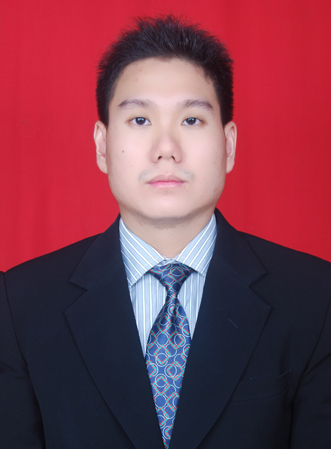 Marital status	: MarriedPlace/date of birth	: Semarang, 12 July 1984Address 		: Jl. Totem 7 Blok B8/3, SemarangMobile phone	: 081328290092E-mail		: thomas.soegiarto@hotmail.com  FORMAL EDUCATIONSoegijapranata Catholic University, Semarang (2007 - 2009)Master Degree Program majoring in Science Management with concentration in Marketing; GPA: 3,63 (very satisfactory).Academic Degree: Master of Science in Management (M.Si.)Thesis: Analysis of the Influence of Brand Knowledge on Information Search and Purchase Intention with Perceived Risk as a Mediator (Empiris Study on LCD TV Sony in Semarang)Swiss German University, BSD, Tangerang (2002 - 2006)Bachelor Degree Program majoring in Mechatronics Engineering; GPA: 3,12.Double Academic Degree:Academic Degree of Swiss German University: Mechatronics Engineering / Sarjana Teknik (S.T)Academic Degree of Fachhochschule Südwesfalen, Germany: Diplom–Ingenieur (Dipl.-Ing)Thesis: Designing and Constructing a Model of an Electropneumatic Bending MachineSMU Kolese Loyola, Semarang – Science Class (1999 - 2002).INFORMAL EDUCATIONEnglish Course at English First, SemarangGerman Course at EURO, JakartaBasic JAVA Programming at Wahana Komputer, SemarangMS Visual C++ at Informatika Nusantara, SemarangComputerized Business Operator at STEKOM, SemarangComputerized Accounting at STEKOM, Semarang  COMPUTER LITERATEMS Office (MS Word, MS Excel, MS Power Point, MS Access)Open Office (OpenOffice Writer, OpenOffice Calc, OpenOffice Impress) MATLABAutomation StudioSolidworksVisual BasicJAVAC/C++PythonPascalAssembly LanguageSPSSAMOSMYOB AccountingUBS Accounting SystemAutoCADLANGUAGE SKILLEnglish, both oral and written.German, basic for daily conversation.Indonesian, native.INTERNSHIP & WORKING  EXPERIENCEPKKT PT. Siemens Indonesia, Cilegon (September 2003 – January 2004)Description: I took the internship training in the field of mechanical and electrical industries with the following programs:Technical drawingBenchwork and mechanical measurementMachiningCNC-programmingWeldingElectrical basic training and Electrical wiringElectrical and power measurementElectrical basic componentElectric protectionElectrical installation and panel installationHella KGaA Hueck & Co, Werk 4, Bochum-Hövel, Germany(March 2005 – July 2005)Description: I was placed within Production Technique Department and I was responsible for measuring and examining the quality of solder paste print out especially its height and position on Printed Circuit Board (PCB) then I made the quality control chart based on the measurement data I collected daily. I also learned about Surface Mounting Devices (SMD) technology during my internship at Hella.CV. Cipta Kencana, Semarang (January 2009 – June 2011)Description:I worked as accounting officer at CV. Cipta Kencana, one of the biggest distributors and wholesalers company in wheat, flour and sugar. I have worked here while I was continuing my study S-2 Science Management in Soegijapranata Catholic University, Semarang. I was responsible for data entry, checking and controlling stocks, making daily stock report, making daily journal, managing petty cash, etc.PT. Immanuel Dunamis, Semarang (July 2011 – January 2012)Description:I worked as administration & marketing officer at PT. Immanuel Dunamis, one of the biggest steel distributors in Semarang. I was responsible for taking order from customers directly and by phone, maintaining good relationship with existing customers, and looking for the new one, reminding customers that payment is almost due.CV. IT Pro Solution, Semarang ( February 2012 –  July 2014 )I worked as programmer at CV. IT Pro Solution. I was responsible for making, updating, and maintaining programs. 